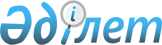 Қамысты ауданының 2011-2013 жылдарға арналған аудандық бюджеті туралыҚостанай облысы Қамысты ауданы мәслихатының 2010 жылғы 21 желтоқсандағы № 255 шешімі. Қостанай облысы Қамысты ауданының Әділет басқармасында 2010 жылғы 30 желтоқсанда № 9-11-111 тіркелді

      "Қазақстан Республикасындағы жергілікті мемлекеттік басқару және өзін-өзі басқару туралы" Қазақстан Республикасы Заңының 6-бабының 1-тармағының 1) тармақшасына сәйкес Қамысты аудандық мәслихаты ШЕШТІ:



      1. Қамысты ауданының 2011-2013 жылдарға арналған аудандық бюджеті тиісінше 1, 2 және 3-қосымшаларға сәйкес, оның ішінде 2011 жылға мынадай көлемдерде бекітілсін:



      1) кірістер - 1357009,8 мың теңге, оның ішінде:

      салықтық түсімдер бойынша – 380567,0 мың теңге;

      салықтық емес түсімдер бойынша – 3873,0 мың теңге;

      негізгі капиталды сатудан түсетін түсімдер бойынша – 0,0 мың теңге;

      трансферттердің түсімдері бойынша – 972569,8 мың теңге;



      2) шығындар – 1372625,6 мың теңге;



      3) таза бюджеттік кредиттеу – 11854,4 мың теңге, оның ішінде:

      бюджеттік кредиттер - 12804,0 мың теңге;

      бюджеттік кредиттерді өтеу – 949,6 мың теңге;



      4) қаржы активтерімен операциялар бойынша сальдо – 2600,0 мың теңге, оның ішінде:

      қаржы активтерін сатып алу - 2600,0 мың теңге;



      5) бюджет тапшылығы (профициті) – -30070,2 мың теңге;



      6) бюджет тапшылығын қаржыландыру – 30070,2 мың теңге.

      Ескерту. 1-тармақ жаңа редакцияда - Қостанай облысы Қамысты ауданы мәслихатының 2011.11.10 № 341 (2011 жылдың 1 қаңтарынан бастап қолданысқа енеді) шешімімен.



      2. 2011 жылға арналған аудандық бюджетте облыстық бюджеттен аудандық бюджетке берілетін субвенциялар көлемі 849085,0 мың теңге сомасында бекітілсін.



      3. 2011 жылға арналған аудандық бюджетте облыстық бюджеттен мынадай мөлшерлерде нысаналы ағымдағы трансферттердің түсімдері көзделгені ескерілсін:

      "Казначейство-Клиент" жүйесін енгізу үшін компьютерлік және ұйымдастырушылық техникасын сатып алуға 9799,0 мың теңге сомасында;

      Қамысты ауданының орта мектептерін ағымдағы жөндеуге 30000,0 мың теңге.

      Ескерту. 3-тармақ жаңа редакцияда - Қостанай облысы Қамысты ауданы мәслихатының 2011.10.26 № 334 (2011 жылдың 1 қаңтарынан бастап қолданысқа енеді) шешімімен.



      3-1. 2011 жылға арналған аудандық бюджетте республикалық бюджеттен дамуға мынадай мөлшерлерде нысаналы трансферттердің түсімдері көзделгені ескерілсін:

      су шаруашылығы нысандарын дамытуға 20600,0 мың теңге сомасында;

      Ескерту. Шешім 3-1 тармақпен толықтырылды - Қостанай облысы Қамысты ауданы мәслихатының 2011.01.20 № 266 (2011 жылдың 1 қаңтарынан бастап қолданысқа енеді) шешімімен.



      3-2. 2011 жылға арналған аудандық бюджетте республикалық бюджеттен мынадай мөлшерлерде нысаналы ағымдағы трансферттердің түсімдері көзделгені ескерілсін:

      мектепке дейінгі білім беру ұйымдарында мемлекеттік білім беру тапсырысын іске асыруға 15979,0 мың теңге сомасында;

      Қазақстан Республикасында білім беруді дамытудың 2011-2020 жылдарға арналған мемлекеттік бағдарламасын іске асыруға 14808,6 мың теңге сомасында, оның ішінде:

      негізгі орта және жалпы орта білім беру мемлекеттік мекемелерінде физика, химия, биология кабинеттерін оқу құралдарымен жабдықтауға 8192,0 мың теңге сомасында;

      бастауыш, негізгі орта және жалпы орта білім беру мемлекеттік мекемелерінде лингафондық және мультимедиялық кабинеттерін жасауға 5316,6 мың теңге сомасында;

      үйде оқытылатын мүгедек - балаларды жабдықпен, бағдарламалық қамтыммен қамтамасыз етуге 1300,0 мың теңге сомасында;

      жетім – баланы (жетім – балаларды) және ата – аналарының қамқорынсыз қалған баланы (балаларды) күтіп – ұстауға қамқоршыларға (қорғаушыларға) ай сайынғы ақшалай қаражат төлемдері 8467,0 мың теңге сомасында;

      "Бизнестің жол картасы - 2020" бағдарламасы шеңберінде жеке кәсіпкерлікті қолдауға 529,0 мың теңге сомасында;

      эпизоотияға қарсы іс-шараларды жүргізуге 7509,3 мың теңге сомасында;

      мамандарды әлеуметтік қолдау шараларын іске асыру үшін 3413,9 мың теңге сомасында;

      мектеп мұғалімдеріне және мектепке дейiнгi ұйымдардың тәрбиешілеріне біліктілік санаты үшін қосымша ақы мөлшерін ұлғайтуға 5747,0 мың теңге сомасында;

      Жұмыспен қамту 2020 бағдарламасы шеңберінде іс-шараларды іске асыруға 6632,0 мың теңге сомасында, оның ішінде:

      жұмыспен қамту орталықтарын құруға 5917,0 мың теңге сомасында;

      жалақыны ішінара субсидиялауға 715,0 мың теңге сомасында.

      Ескерту. Шешім 3-2 тармақпен толықтырылды - Қостанай облысы Қамысты ауданы мәслихатының 2011.01.20 № 266 (2011 жылдың 1 қаңтарынан бастап қолданысқа енеді); жаңа редакцияда - 2011.11.10 № 341 (2011 жылдың 1 қаңтарынан бастап қолданысқа енеді) шешімдерімен.



      3-3. 2011 жылға арналған аудандық бюджетте республикалық бюджеттен мынадай мөлшерде бюджеттік кредиттер түсімдері көзделгені ескерілсін:

      мамандарды әлеуметтік қолдау шараларын іске асыру үшін 12804,0 мың теңге сомасында.

      Ескерту. Шешім 3-3 тармақпен толықтырылды - Қостанай облысы Қамысты ауданы мәслихатының 2011.01.20 № 266 (2011 жылдың 1 қаңтарынан бастап қолданысқа енеді); жаңа редакцияда - 2011.11.10 № 341 (2011 жылдың 1 қаңтарынан бастап қолданысқа енеді) шешімдерімен.



      4. Қамысты ауданының жергілікті атқарушы органының 2011 жылға арналған резерві 0,0 мың теңге сомасында бекітілсін.

      Ескерту. 4-тармақ жаңа редакцияда - Қостанай облысы Қамысты ауданы мәслихатының 2011.10.26 № 334 (2011 жылдың 1 қаңтарынан бастап қолданысқа енеді) шешімімен.



      4-1. 2011 жылға арналған аудандық бюджетте республикалық бюджеттен мынадай мөлшерде нысаналы трансферттердің қайтарылуы көзделгені ескерілсін:

      республикалық бюджетке 5788,4 мың теңге сомасында;

      облыстық бюджетке 0,1 мың теңге сомасында.

      Ескерту. Шешім 4-1 тармақпен толықтырылды - Қостанай облысы Қамысты ауданы мәслихатының 2011.01.20 № 266 (2011 жылдың 1 қаңтарынан бастап қолданысқа енеді); жаңа редакцияда - 2011.11.10 № 341 (2011 жылдың 1 қаңтарынан бастап қолданысқа енеді) шешімдерімен.



      4-2. Жаңадан құрылған "Қостанай облысы бойынша тексеру комиссиясы" мемлекеттік мекемесін ұстауға аудандық бюджетте мемлекеттік органдардың функцияларын мемлекеттік басқарудың төмен тұрған деңгейлерінен жоғарғы тұрғанға беруге байланысты облыстық бюджеттің шығындарын өтеу бойынша жоғары тұрған бюджетке 817,0 мың теңге сомасында нысаналы ағымдағы трансферттер көзделгені ескерілсін.

      Ескерту. Шешім 4-2 тармақпен толықтырылды - Қостанай облысы Қамысты ауданы мәслихатының 2011.07.22 № 315 (2011 жылдың 1 қаңтарынан бастап қолданысқа енеді) шешімімен.



      4-3. Аудандық бюджетте облыстық бюджеттен берілген пайдаланылмаған бюджеттік кредиттерді қайтару 352,0 мың теңге сомасында және республикалық бюджеттен берілген қарыз бойынша сыйақы және өзге де төлемдер бойынша жергілікті атқарушы органдардың борышын қамту 0,6 мың теңге сомасында қарастырылғаны ескерілсін.

      Ескерту. Шешім 4-3 тармақпен толықтырылды - Қостанай облысы Қамысты ауданы мәслихатының 2011.10.26 № 334 (2011 жылдың 1 қаңтарынан бастап қолданысқа енеді) шешімімен.



      5. 2011 жылға арналған аудан бюджетінің шығындарында "Жалпы білім беру" бағдарламасы бойынша ағымдағы ұстауға арналған шығындарынан 1 пайыздан кем емес мөлшерде жалпыға бірдей міндетті орта білім беру қорының шығындары ескерілсін.



      6. 2011 жылға арналған аудан бюджетінің шығындарында ауылдық (селолық) жерде жұмыс істейтін әлеуметтік қамсыздандыру, білім беру, мәдениет және спорт салалары мамандарына 25 пайызға жалақылар мен тарифтік ставкалар ескерілсін.



      7. Бюджеттік инвестициялық жобаларды (бағдарламаларды) іске асыруға және заңды тұлғалардың жарғылық капиталын қалыптастыруға немесе ұлғайтуға бағытталған бюджеттік бағдарламаларға бөлумен 2011-2013 жылдарға арналған аудандық бюджет дамуының бюджеттік бағдарламалар тізбесі 4, 5, 6-қосымшаларға сәйкес бекітілсін.



      8. 2011 жылға арналған аудандық бюджетті атқару процесінде секвестрлеуге жатпайтын бюджеттік бағдарламалардың тізбесі 7-қосымшаға сәйкес бекітілсін.



      9. Ауылдық (селолық) округтердің бюджеттік бағдарламаларының тізбесі 8-қосымшаға сәйкес бекітілсін.



      10. Осы шешім 2011 жылдың 1 қаңтарынан бастап қолданысқа енгізіледі.      Аудандық маслихаттың

      кезекті сессиясының

      төрайымы                                   С. Төлебаева      Қамысты аудандық

      мәслихатының хатшысы                       Б. Рақымжанов      КЕЛІСІЛДІ:      "Қамысты ауданының экономика

      және бюджеттік жоспарлау бөлімі"

      мемлекеттік мекемесінің бастығы

      _______________ К. Нұржанова

      2010 жылғы 22 желтоқсанда

Мәслихаттың      

2010 жылғы 21 желтоқсандағы 

№ 255 шешіміне 1-қосымша  Мәслихаттың     

2011 жылғы 10 қарашадағы  

№ 341 шешіміне қосымша    Қамысты ауданының 2011 жылға

арналған бюджеті      Ескерту. 1-қосымша жаңа редакцияда - Қостанай облысы Қамысты ауданы мәслихатының 2011.11.10 № 341 (2011 жылдың 1 қаңтарынан бастап қолданысқа енеді) шешімімен.

Мәслихаттың         

2010 жылғы 21 желтоқсандағы  

№ 255 шешіміне 2-қосымша    Қамысты ауданының 2012 жылға арналған бюджеті      Ескерту. 2-қосымша жаңа редакцияда - Қостанай облысы Қамысты ауданы мәслихатының 2011.01.20 № 266 (2011 жылдың 1 қаңтарынан бастап қолданысқа енеді) шешімімен.

Мәслихаттың         

2010 жылғы 21 желтоқсандағы  

№ 255 шешіміне 3-қосымша    Қамысты ауданының 2013 жылға арналған бюджеті      Ескерту. 3-қосымша жаңа редакцияда - Қостанай облысы Қамысты ауданы мәслихатының 2011.01.20 № 266 (2011 жылдың 1 қаңтарынан бастап қолданысқа енеді) шешімімен.

Мәслихаттың         

2010 жылғы 21 желтоқсандағы  

№ 255 шешіміне 4-қосымша   Мәслихаттың        

2011 жылғы 26 қазандағы  

№ 334 шешіміне 2-қосымша   Бюджеттік инвестициялық жобаларды (бағдарламаларды) іске

асыруға және заңды тұлғалардың жарғылық капиталын

қалыптастыруға немесе ұлғайтуға бағытталған бюджеттік

бағдарламаларға бөлумен 2011 жылға арналған аудандық

бюджет дамуының бюджеттік бағдарламалар тізбесі      Ескерту. 4-қосымша жаңа редакцияда - Қостанай облысы Қамысты ауданы мәслихатының 2011.10.26 № 234 (2011 жылдың 1 қаңтарынан бастап қолданысқа енеді) шешімімен.

Мәслихаттың         

2010 жылғы 21 желтоқсандағы  

№ 255 шешіміне 5-қосымша    Бюджеттік инвестициялық жобаларды (бағдарламаларды) іске

асыруға және заңды тұлғалардың жарғылық капиталын

қалыптастыруға немесе ұлғайтуға бағытталған бюджеттік

бағдарламаларға бөлумен 2012 жылға арналған аудандық

бюджет дамуының бюджеттік бағдарламалар тізбесі      Ескерту. 5-қосымша жаңа редакцияда - Қостанай облысы Қамысты ауданы мәслихатының 2011.01.20 № 266 (2011 жылдың 1 қаңтарынан бастап қолданысқа енеді) шешімімен.

Мәслихаттың         

2010 жылғы 21 желтоқсандағы  

№ 255 шешіміне 6-қосымша    Бюджеттік инвестициялық жобаларды (бағдарламаларды) іске

асыруға және заңды тұлғалардың жарғылық капиталын

қалыптастыруға немесе ұлғайтуға бағытталған бюджеттік

бағдарламаларға бөлумен 2013 жылға арналған аудандық

бюджет дамуының бюджеттік бағдарламалар тізбесі      Ескерту. 6-қосымша жаңа редакцияда - Қостанай облысы Қамысты ауданы мәслихатының 2011.01.20 № 266 (2011 жылдың 1 қаңтарынан бастап қолданысқа енеді) шешімімен.

Мәслихаттың         

2010 жылғы 21 желтоқсандағы  

№ 255 шешіміне 7-қосымша    2011 жылға арналған аудандық бюджетті атқару

процесінде секвестрлеуге жатпайтын бюджеттік

бағдарламалардың тізбесі

 

Мәслихаттың        

2010 жылғы 21 желтоқсандағы  

№ 255 шешіміне 8-қосымша    2011 жылға арналған Қамысты ауданының ауылдық

(селолық) округтерінің бюджеттік бағдарламаларының

(кіші бағдарламаларының) тізбесі      Ескерту. 8-қосымша жаңа редакцияда - Қостанай облысы Қамысты ауданы мәслихатының 2011.04.13 № 287 (2011 жылдың 1 қаңтарынан бастап қолданысқа енеді) шешімімен.
					© 2012. Қазақстан Республикасы Әділет министрлігінің «Қазақстан Республикасының Заңнама және құқықтық ақпарат институты» ШЖҚ РМК
				СанатыСанатыСанатыСанатыСомасы,

мың

теңгеСыныбыСыныбыСыныбыСомасы,

мың

теңгеІшкі сыныбыІшкі сыныбыСомасы,

мың

теңгеАтауыСомасы,

мың

теңге1Кірістер1357009,81Салықтық түсімдер380567,001Табыс салығы126076,02Жеке табыс салығы126076,003Әлеуметтiк салық84652,01Әлеуметтік салық84652,004Меншiкке салынатын салықтар133005,01Мүлiкке салынатын салықтар110800,03Жер салығы2500,04Көлiк құралдарына салынатын салық15205,05Бірыңғай жер салығы4500,005Тауарларға, жұмыстарға және қызметтерге

салынатын iшкi салықтар35871,02Акциздер1010,03Табиғи және басқа да ресурстарды

пайдаланғаны үшiн түсетiн түсiмдер32300,04Кәсiпкерлiк және кәсiби қызметтi

жүргiзгенi үшiн алынатын алымдар2561,008Заңдық мәнді іс-әрекеттерді жасағаны және

(немесе) оған уәкілеттігі бар мемлекеттік

органдар немесе лауазымды адамдар

құжаттар бергені үшін алынатын міндетті

төлемдер963,01Мемлекеттік баж963,02Салықтық емес түсімдер3873,001Мемлекеттік меншіктен түсетін кірістер998,05Мемлекет меншігіндегі мүлікті жалға

беруден түсетін кірістер998,006Басқа да салықтық емес түсімдер2875,01Басқа да салықтық емес түсімдер2875,03Негізгі капиталды сатудан түсетін

түсімдер0,04Трансферттердің түсімдері972569,802Мемлекеттік басқарудың жоғары тұрған

органдарынан түсетін трансферттер972569,82Облыстық бюджеттен түсетін трансферттер972569,8Функционалдық топФункционалдық топФункционалдық топФункционалдық топФункционалдық топСомасы,

мың

теңгеКіші функцияКіші функцияКіші функцияКіші функцияСомасы,

мың

теңгеБюджеттік бағдарламалардың әкiмшiсiБюджеттік бағдарламалардың әкiмшiсiБюджеттік бағдарламалардың әкiмшiсiСомасы,

мың

теңгеБағдарламаБағдарламаСомасы,

мың

теңгеАтауыСомасы,

мың

теңге2Шығындар1372625,601Жалпы сипаттағы мемлекеттiк

қызметтер199153,61Мемлекеттiк басқарудың жалпы

функцияларын орындайтын өкiлдi,

атқарушы және басқа органдар172496,6112Аудан (облыстық маңызы бар қала)

мәслихатының аппараты15962,0001Аудан (облыстық маңызы бар қала)

мәслихатының қызметін қамтамасыз

ету жөніндегі қызметтер12876,0003Мемлекеттік органдардың күрделі

шығыстары3086,0122Аудан (облыстық маңызы бар қала)

әкімінің аппараты47893,6001Аудан (облыстық маңызы бар қала)

әкімінің қызметін қамтамасыз ету

жөніндегі қызметтер41303,0003Мемлекеттік органдардың күрделі

шығыстары6590,6123Қаладағы аудан, аудандық маңызы бар

қала, кент, ауыл (село), ауылдық

(селолық) округ әкімінің аппараты108641,0001Қаладағы аудан, аудандық маңызы бар

қаланың, кент, ауыл (село), ауылдық

(селолық) округ әкімінің қызметін

қамтамасыз ету жөніндегі қызметтер101168,0022Мемлекеттік органдардың күрделі

шығыстары7473,02Қаржылық қызмет13171,0452Ауданның (облыстық маңызы бар

қаланың) қаржы бөлімі13171,0001Аудандық бюджетті орындау және

коммуналдық меншікті (облыстық

маңызы бар қала) саласындағы

мемлекеттік саясатты іске асыру

жөніндегі қызметтер12067,0004Біржолғы талондарды беру жөніндегі

жұмысты және біржолғы талондарды

іске асырудан сомаларды жинаудың

толықтығын қамтамасыз етуді

ұйымдастыру5,0011Коммуналдық меншікке түскен мүлікті

есепке алу, сақтау, бағалау және

сату73,0018Мемлекеттік органдардың күрделі

шығыстары1026,05Жоспарлау және статистикалық қызмет13486,0453Ауданның (облыстық маңызы бар

қаланың) экономика және бюджеттік

жоспарлау бөлімі13486,0001Экономикалық саясатты, мемлекеттік

жоспарлау жүйесін қалыптастыру және

дамыту және ауданды (облыстық

маңызы бар қаланы) басқару

саласындағы мемлекеттік саясатты

іске асыру жөніндегі қызметтер12703,0004Мемлекеттік органдардың күрделі

шығыстары783,002Қорғаныс1345,01Әскери мұқтаждар1345,0122Аудан (облыстық маңызы бар қала)

әкімінің аппараты1345,0005Жалпыға бірдей әскери міндетті

атқару шеңберіндегі іс- шаралар1345,004Бiлiм беру854392,31Мектепке дейiнгi тәрбие және оқыту74940,4464Ауданның (облыстық маңызы бар

қаланың) білім бөлімі74940,4009Мектепке дейінгі тәрбие ұйымдарының

қызметін қамтамасыз ету69193,4021Мектеп мұғалімдеріне және мектепке

дейiнгi ұйымдардың тәрбиешілеріне

біліктілік санаты үшін қосымша ақы

көлемін ұлғайту5747,02Бастауыш, негізгі орта және жалпы

орта білім беру752125,9123Қаладағы аудан, аудандық маңызы бар

қала, кент, ауыл (село), ауылдық

(селолық) округ әкімінің аппараты1221,0005Ауылдық (селолық) жерлерде

балаларды мектепке дейін тегін алып

баруды және кері алып келуді

ұйымдастыру1221,0464Ауданның (облыстық маңызы бар

қаланың) білім бөлімі750904,9003Жалпы білім беру739751,9006Балаларға қосымша білім беру11153,09Бiлiм беру саласындағы өзге де

қызметтер27326,0464Ауданның (облыстық маңызы бар

қаланың) білім бөлімі27326,0001Жергілікті деңгейде білім беру

саласындағы мемлекеттік саясатты

іске асыру жөніндегі қызметтер7775,0005Ауданның (облыстық маңызы бар

қаланың) мемлекеттік білім беру

мекемелер үшін оқулықтар мен

оқу-әдістемелік кешендерді сатып

алу және жеткізу7587,0012Мемлекеттік органдардың күрделі

шығыстары2197,0015Жетім- баланы (жетім- балаларды)

және ата-аналарының қамқорынсыз

қалған баланы (балаларды)

күтіп-ұстауға қамқоршыларға

(қорғаншыларға) ай сайынғы ақшалай

қаражат төлемдері8467,0020Үйде оқытылатын мүгедек балаларды

жабдықпен, бағдарламалық қамтыммен

қамтамасыз ету1300,006Әлеуметтiк көмек және әлеуметтiк

қамсыздандыру55638,02Әлеуметтiк көмек41734,0451Ауданның (облыстық маңызы бар

қаланың) жұмыспен қамту және

әлеуметтік бағдарламалар бөлімі41734,0002Еңбекпен қамту бағдарламасы8346,0005Мемлекеттік атаулы әлеуметтік көмек3435,0007Жергілікті өкілетті органдардың

шешімі бойынша мұқтаж азаматтардың

жекелеген топтарына әлеуметтік

көмек8461,0010Үйден тәрбиеленіп оқытылатын

мүгедек балаларды материалдық

қамтамасыз ету206,0014Мұқтаж азаматтарға үйде әлеуметтiк

көмек көрсету2944,001618 жасқа дейінгі балаларға

мемлекеттік жәрдемақылар11918,0017Мүгедектерді оңалту жеке

бағдарламасына сәйкес, мұқтаж

мүгедектерді міндетті гигиеналық

құралдарымен қамтамасыз етуге және

ымдау тілі мамандарының, жеке

көмекшілердің қызмет көрсетуі507,0023Жұмыспен қамту орталықтарының

қызметін қамтамасыз ету5917,09Әлеуметтiк көмек және әлеуметтiк

қамтамасыз ету салаларындағы өзге

де қызметтер13904,0451Ауданның (облыстық маңызы бар

қаланың) жұмыспен қамту және

әлеуметтік бағдарламалар бөлімі13904,0001Жергілікті деңгейде халық үшін

әлеуметтік бағдарламаларды жұмыспен

қамтуды қамтамасыз етуді іске асыру

саласындағы мемлекеттік саясатты

іске асыру жөніндегі қызметтер12948,0011Жәрдемақыларды және басқа да

әлеуметтік төлемдерді есептеу,

төлеу мен жеткізу бойынша

қызметтерге ақы төлеу277,0021Мемлекеттік органдардың күрделі

шығыстары679,007Тұрғын үй-коммуналдық шаруашылық39936,91Тұрғын үй шаруашылығы2540,0466Ауданның (облыстық маңызы бар

қаланың) сәулет, қала құрылысы және

құрылыс бөлімі2540,0003Мемлекеттік коммуналдық тұрғын үй

қорының тұрғын үй сатып алуы және

(немесе) құрылысы2540,02Коммуналдық шаруашылық8503,0458Ауданның (облыстық маңызы бар

қаланың) тұрғын үй-коммуналдық

шаруашылығы, жолаушылар көлігі және

автомобиль жолдары бөлімі8503,0012Сумен жабдықтау және су бөлу

жүйесінің қызмет етуі8253,0033Инженерлік-коммуникациялық

инфрақұрылымды дамыту, орналастыру

және (немесе) сатып алу250,03Елді мекендерді көркейту28893,9123Қаладағы аудан, аудандық маңызы бар

қала, кент, ауыл (село), ауылдық

(селолық) округ әкімінің аппараты12084,4008Елді мекендерде көшелерді

жарықтандыру9209,4011Елді мекендерді абаттандыру мен

көгалдандыру2875,0458Ауданның (облыстық маңызы бар

қаланың) тұрғын үй-коммуналдық

шаруашылығы, жолаушылар көлігі және

автомобиль жолдары бөлімі16809,5018Елді мекендерді абаттандыру және

көгалдандыру16809,508Мәдениет, спорт, туризм және

ақпараттық кеңістiк103298,01Мәдениет саласындағы қызмет40324,0455Ауданның (облыстық маңызы бар

қаланың) мәдениет және тілдерді

дамыту бөлімі40324,0003Мәдени-демалыс жұмысын қолдау40324,0465Ауданның (облыстық маңызы бар

қаланың) Дене шынықтыру және спорт

бөлімі8016,0005Ұлттық және бұқаралық спорт

түрлерін дамыту5938,0006Аудандық (облыстық маңызы бар

қалалық) деңгейде спорттық жарыстар

өткізу515,0007Әртүрлі спорт түрлері бойынша аудан

(облыстық маңызы бар қала) құрама

командаларының мүшелерін дайындау

және олардың облыстық спорт

жарыстарына қатысу1563,03Ақпараттық кеңiстiк35287,0455Ауданның (облыстық маңызы бар

қаланың) мәдениет және тілдерді

дамыту бөлімі31790,0006Аудандық (қалалық) кiтапханалардың

жұмыс iстеуi30934,0007Мемлекеттік тілді және Қазақстан

халықтарының басқа да тілдерін

дамыту856,0456Ауданның (облыстық маңызы бар

қаланың) ішкі саясат бөлімі3497,0002Газеттер мен журналдар арқылы

мемлекеттік ақпараттық саясат

жүргізу жөніндегі қызметтер2507,0005Телерадио хабарларын тарату арқылы

мемлекеттік ақпараттық саясатты

жүргізу жөніндегі қызметтер990,09Мәдениет, спорт, туризм және

ақпараттық кеңiстiктi ұйымдастыру

жөнiндегi өзге де қызметтер19671,0455Ауданның (облыстық маңызы бар

қаланың) мәдениет және тілдерді

дамыту бөлімі4755,0001Жергілікті деңгейде тілдерді және

мәдениетті дамыту саласындағы

мемлекеттік саясатты іске асыру

жөніндегі қызметтер4422,0010Мемлекеттік органдардың күрделі

шығыстары333,0456Ауданның (облыстық маңызы бар

қаланың) ішкі саясат бөлімі8146,0001Жергілікті деңгейде ақпарат,

мемлекеттілікті нығайту және

азаматтардың әлеуметтік

сенімділігін қалыптастыру саласында

мемлекеттік саясатты іске асыру

жөніндегі қызметтер6458,0003Жастар саясаты саласындағы өңірлік

бағдарламаларды iске асыру1392,0006Мемлекеттік органдардың күрделі

шығыстары296,0465Ауданның (облыстық маңызы бар

қаланың) Дене шынықтыру және спорт

бөлімі6770,0001Жергілікті деңгейде дене шынықтыру

және спорт саласындағы мемлекеттік

саясатты іске асыру жөніндегі

қызметтер4735,0004Мемлекеттік органдардың күрделі

шығыстары2035,010Ауыл, су, орман, балық шаруашылығы,

ерекше қорғалатын табиғи аумақтар,

қоршаған ортаны және жануарлар

дүниесін қорғау, жер қатынастары51365,21Ауыл шаруашылығы17178,9474Ауданның (облыстық маңызы бар

қаланың) ауыл шаруашылығы және

ветеринария бөлімі17178,9001Жергілікті деңгейде ауыл

шаруашылығы және ветеринария

саласындағы мемлекеттік саясатты

іске асыру жөніндегі қызметтер12681,0003Мемлекеттік органдардың күрделі

шығыстары300,0012Ауыл шаруашылығы жануарларын

бірдейлендіру жөніндегі

іс-шараларды жүргізу784,0099Мамандардың әлеуметтік көмек

көрсетуі жөніндегі шараларды іске

асыру3413,92Су шаруашылығы20600,0466Ауданның (облыстық маңызы бар

қаланың) сәулет, қала құрылысы және

құрылыс бөлімі20600,0012Сумен жабдықтау жүйесін дамыту20600,06Жер қатынастары6077,0463Ауданның (облыстық маңызы бар

қаланың) жер қатынастары бөлімі6077,0001Аудан (облыстық маңызы бар қала)

аумағында жер қатынастарын реттеу

саласындағы мемлекеттік саясатты

іске асыру жөніндегі қызметтер5744,0007Мемлекеттік органдардың күрделі

шығыстары333,09Ауыл, су, орман, балық шаруашылығы,

қоршаған ортаны қорғау мен жер

қатынастары саласындағы өзге де

қызметтер7509,3474Ауданның (облыстық маңызы бар

қаланың) ауыл шаруашылығы және

ветеринария бөлімі7509,3013Эпизоотияға қарсы іс-шаралар

жүргізу7509,311Өнеркәсіп, сәулет, қала құрылысы

және құрылыс қызметі13319,42Сәулет, қала құрылысы және құрылыс

қызметі13319,4466Ауданның (облыстық маңызы бар

қаланың) сәулет, қала құрылысы және

құрылыс бөлімі13319,4001Құрылыс, облыс қалаларының,

аудандарының және елді мекендерінің

сәулеттік бейнесін жақсарту

саласындағы мемлекеттік саясатты

іске асыру және ауданның (облыстық

маңызы бар қаланың) аумағын оңтайлы

және тиімді қала құрылыстық игеруді

қамтамасыз ету жөніндегі қызметтер13000,0015Мемлекеттік органдардың күрделі

шығыстары319,412Көлiк және коммуникация35681,01Автомобиль көлiгi35681,0123Қаладағы аудан, аудандық маңызы бар

қала, кент, ауыл (село), ауылдық

(селолық) округ әкімінің аппараты16314,0013Аудандық маңызы бар қалаларда,

кенттерде, ауылдарда (селоларда),

ауылдық (селолық) округтерде

автомобиль жолдарының жұмыс істеуін

қамтамасыз ету16314,0458Ауданның (облыстық маңызы бар

қаланың) тұрғын үй-коммуналдық

шаруашылығы, жолаушылар көлігі және

автомобиль жолдары бөлімі19367,0023Автомобиль жолдарының жұмыс істеуін

қамтамасыз ету19367,013Басқалар11890,13Кәсiпкерлiк қызметтi қолдау және

бәсекелестікті қорғау5373,1469Ауданның (облыстық маңызы бар

қаланың) кәсіпкерлік бөлімі5373,1001Жергілікті деңгейде кәсіпкерлік пен

өнеркәсіпті дамыту саласындағы

мемлекеттік саясатты іске асыру

жөніндегі қызметтер4426,0003Кәсіпкерлік қызметті қолдау614,1004Мемлекеттік органдардың күрделі

шығыстары333,09Басқалар6517,0451Ауданның (облыстық маңызы бар

қаланың) жұмыспен қамту және

әлеуметтік бағдарламалар бөлімі529,0022"Бизнестің жол картасы - 2020"

бағдарламасы шеңберінде жеке

кәсіпкерлікті қолдау529,0452Ауданның (облыстық маңызы бар

қаланың) қаржы бөлімі0,0012Ауданның (облыстық маңызы бар

қаланың) жергілікті атқарушы

органының резерві0,0458Ауданның (облыстық маңызы бар

қаланың) тұрғын үй-коммуналдық

шаруашылығы, жолаушылар көлігі және

автомобиль жолдары бөлімі5988,0001Жергілікті деңгейде тұрғын

үй-коммуналдық шаруашылығы,

жолаушылар көлігі және автомобиль

жолдары саласындағы мемлекеттік

саясатты іске асыру жөніндегі

қызметтер5755,0013Мемлекеттік органдардың күрделі

шығыстары233,014Борышқа қызмет көрсету0,61Борышқа қызмет көрсету0,6452Ауданның (облыстық маңызы бар

қаланың) қаржы бөлімі0,6013Жергілікті атқарушы органдардың

облыстық бюджеттен қарыздар бойынша

сыйақылар мен өзге де төлемдерді

төлеу бойынша борышына қызмет

көрсету0,615Трансферттер6605,51Трансферттер6605,5452Ауданның (облыстық маңызы бар

қаланың) қаржы бөлімі6605,5006Нысаналы пайдаланылмаған (толық

пайдаланылмаған) трансферттерді

қайтару5788,5024Мемлекеттік органдардың

функцияларын мемлекеттік басқарудың

төмен тұрған деңгейлерінен жоғарғы

деңгейлерге беруге байланысты

жоғары тұрған бюджеттерге берілетін

ағымдағы нысаналы трансферттер817,03Таза бюджеттік кредиттеу11854,4Бюджеттік кредиттер12804,010Ауыл, су, орман, балық шаруашылығы,

ерекше қорғалатын табиғи аумақтар,

қоршаған ортаны және жануарлар

дүниесін қорғау, жер қатынастары12804,01Ауыл шаруашылығы12804,0474Ауданның (облыстық маңызы бар

қаланың) ауыл шаруашылығы және

ветеринария бөлімі12804,0009Мамандарды әлеуметтік қолдау

шараларын іске асыру үшін бюджеттік

кредиттер12804,0Бюджеттік кредиттерді өтеу949,65Бюджеттік кредиттерді өтеу949,601Бюджеттік кредиттерді өтеу949,61Мемлекеттік бюджеттен берілген

бюджеттік кредиттерді өтеу949,64Қаржы активтерімен операциялар

бойынша сальдо2600,0Қаржы активтерін сатып алу2600,013Басқалар2600,09Басқалар2600,0452Ауданның (облыстық маңызы бар

қаланың) қаржы бөлімі2600,0014Заңды тұлғалардың жарғылық

капиталын қалыптастыру немесе

ұлғайту2600,05Бюджет тапшылығы (профициті)-30070,26Бюджет тапшылығын қаржыландыру

(профицитін пайдалану)30070,2Қарыздардың түсімі12804,07Қарыздардың түсімі12804,001Ішкі мемлекеттік қарыздар12804,02Қарыз шарттары12804,0Қарыздарды өтеу1301,616Қарыздарды өтеу1301,61Қарыздарды өтеу1301,6452Ауданның (облыстық маңызы бар

қаланың) қаржы бөлімі1301,6008Жергілікті атқарушы органның жоғары

тұрған бюджет алдындағы борышын

өтеу949,6021Жергілікті бюджеттен бөлінген

пайдаланылмаған бюджеттік

кредиттерді қайтару352,0Бюджет қаражаттары қалдықтарының

қозғалысы18567,88Бюджет қаражаттарының

пайдаланылатын қалдықтары18567,801Бюджет қаражаты қалдықтары18567,81Бюджет қаражаттарының еркін

қалдықтары18567,8СанатСанатСанатСанатСанатСомасы,

мың теңгеСыныбыСыныбыСыныбыСыныбыСомасы,

мың теңгеІшкі сыныбыІшкі сыныбыІшкі сыныбыСомасы,

мың теңгеАтауыАтауыСомасы,

мың теңге1КірістерКірістер16123001Салықтық түсімдерСалықтық түсімдер39110001Табыс салығыТабыс салығы1189662Жеке табыс салығыЖеке табыс салығы11896603Әлеуметтiк салықӘлеуметтiк салық819141Әлеуметтік салықӘлеуметтік салық8191404Меншiкке салынатын салықтарМеншiкке салынатын салықтар1544441Мүлiкке салынатын салықтарМүлiкке салынатын салықтар1392173Жер салығыЖер салығы28004Көлiк құралдарына салынатын салықКөлiк құралдарына салынатын салық79275Бірыңғай жер салығыБірыңғай жер салығы450005Тауарларға, жұмыстарға және қызметтер

көрсетуге салынатын iшкi салықтарТауарларға, жұмыстарға және қызметтер

көрсетуге салынатын iшкi салықтар346962АкциздерАкциздер8003Табиғи және басқа ресурстарды

пайдаланғаны үшiн түсетiн түсiмдерТабиғи және басқа ресурстарды

пайдаланғаны үшiн түсетiн түсiмдер323004Кәсiпкерлiк және кәсiби қызметтi

жүргiзгенi үшiн алынатын алымдарКәсiпкерлiк және кәсiби қызметтi

жүргiзгенi үшiн алынатын алымдар159608Заңдық мәнді іс-әрекеттерді жасағаны

және (немесе) құжаттар бергені үшін

оған уәкілеттігі бар мемлекеттік

органдар немесе лауазымды адамдар

алатын міндетті төлемдерЗаңдық мәнді іс-әрекеттерді жасағаны

және (немесе) құжаттар бергені үшін

оған уәкілеттігі бар мемлекеттік

органдар немесе лауазымды адамдар

алатын міндетті төлемдер10801Мемлекеттік бажМемлекеттік баж10802Салықтық емес түсімдерСалықтық емес түсімдер74401Мемлекеттік меншіктен түсетін

кірістерМемлекеттік меншіктен түсетін

кірістер4505Мемлекет меншігіндегі мүлікті жалға

беруден түсетін кірістерМемлекет меншігіндегі мүлікті жалға

беруден түсетін кірістер45006Басқа да салықтық емес түсімдерБасқа да салықтық емес түсімдер2941Басқа да салықтық емес түсімдерБасқа да салықтық емес түсімдер2943Негізгі капиталды сатудан түсетін

түсімдерНегізгі капиталды сатудан түсетін

түсімдер6955003Жердi және материалдық емес

активтердi сатуЖердi және материалдық емес

активтердi сату695501Жерді сатуЖерді сату695504Трансферттердің түсімдеріТрансферттердің түсімдері115090602Жоғары тұрған мемлекеттiк басқару

органдарынан алынатын трансферттерЖоғары тұрған мемлекеттiк басқару

органдарынан алынатын трансферттер11509062Облыстық бюджеттен алынатын

трансферттерОблыстық бюджеттен алынатын

трансферттер1150906Функционалдық топФункционалдық топФункционалдық топФункционалдық топФункционалдық топСомасы,

мың теңгеФункционалдық кіші топФункционалдық кіші топФункционалдық кіші топФункционалдық кіші топСомасы,

мың теңгеБюджеттік бағдарламалардың әкiмшiсiБюджеттік бағдарламалардың әкiмшiсiБюджеттік бағдарламалардың әкiмшiсiСомасы,

мың теңгеБағдарламаБағдарламаСомасы,

мың теңгеАтауыСомасы,

мың теңге2Шығындар160830001Жалпы сипаттағы мемлекеттiк

қызметтер336771Мемлекеттiк басқарудың жалпы

функцияларын орындайтын өкiлдi,

атқарушы және басқа органдар277819112Аудан (облыстық маңызы бар қала)

мәслихатының аппараты13740001Аудан (облыстық маңызы бар қала)

мәслихатының қызметін қамтамасыз

ету жөніндегі қызметтер13740122Аудан (облыстық маңызы бар қала)

әкімінің аппараты161632001Аудан (облыстық маңызы бар қала)

әкімінің қызметін қамтамасыз ету

жөніндегі қызметтер42380003Мемлекеттік органдардың күрделі

шығыстары119252123Қаладағы аудан, аудандық маңызы

бар қала, кент, ауыл (село),

ауылдық (селолық) округ әкімінің

аппараты102447001Қаладағы ауданның, аудандық

маңызы бар қаланың, кенттің,

ауылдың (селоның), ауылдық

(селолық) округ әкімінің қызметін

қамтамасыз ету жөніндегі қызметтер1024472Қаржылық қызмет12764452Ауданның (облыстық маңызы бар

қаланың) қаржы бөлімі12764001Аудан (облыстық маңызы бар қала)

бюджетінің атқарылуын және

ауданның (облыстық маңызы бар

қаланың) коммуналдық меншігін

басқару саласындағы мемлекеттік

саясатты іске асыру жөніндегі

қызметтер11497004Біржолғы талондарды беру

жөніндегі жұмысты ұйымдастыру

және біржолғы талондарды

өткізуден түсетін сомалардың

толық жиналуын қамтамасыз ету6011Коммуналдық меншікке түскен

мүлікті есепке алу, сақтау,

бағалау және сату12615Жоспарлау және статистикалық

қызмет13094453Ауданның (облыстық маңызы бар

қаланың) экономика және бюджеттік

жоспарлау бөлімі13094001Экономикалық саясатты,

мемлекеттік жоспарлау мен ауданды

(облыстық маңызы бар қаланы)

басқару жүйесін қалыптастыру және

дамыту саласындағы мемлекеттік

саясатты іске асыру жөніндегі

қызметтер1309402Қорғаныс11491Әскери мұқтаждар1149122Аудан (облыстық маңызы бар қала)

әкімінің аппараты1149005Жалпыға бірдей әскери міндетті

атқару шеңберіндегі іс- шаралар114904Бiлiм беру10429031Мектепке дейiнгi тәрбие және

оқыту65799464Ауданның (облыстық маңызы бар

қаланың) білім беру бөлімі65799009Мектепке дейінгі тәрбиелеу және

оқыту ұйымдарының қызметін

қамтамасыз ету657992Бастауыш, негізгі орта және жалпы

орта білім беру758915123Қаладағы аудан, аудандық маңызы

бар қала, кент, ауыл (село),

ауылдық (селолық) округ әкімінің

аппараты1268005Ауылдық (селолық) жерлерде

оқушыларды мектепке дейін тегін

алып баруды және кері алып келуді

ұйымдастыру1268464Ауданның (облыстық маңызы бар

қаланың) білім беру бөлімі757647003Жалпы білім беру745680006Балалар үшін қосымша білім беру119679Бiлiм беру саласындағы өзге де

қызметтер218189464Ауданның (облыстық маңызы бар

қаланың) білім беру бөлімі16104001Жергілікті деңгейде білім

саласындағы мемлекеттік саясатты

іске асыру жөніндегі қызметтер7986005Ауданның (облыстық маңызы бар

қаланың) мемлекеттік білім

мекемелері үшін оқулықтар,

оқу-әдістемелік кешендерді сатып

алу және жеткізу8118466Ауданның (облыстық маңызы бар

қаланың) сәулет, қала құрылысы

және құрылыс бөлімі202085037Білім беру нысандарын салу және

қайта жаңғырту20208506Әлеуметтiк көмек және әлеуметтiк

қамсыздандыру605212Әлеуметтiк көмек47206451Ауданның (облыстық маңызы бар

қаланың) жұмыспен қамту және

әлеуметтік бағдарламалар бөлімі47206002Жұмыспен қамту бағдарламасы13601005Мемлекеттік атаулы әлеуметтік

көмек4077007Жергілікті өкілді органдардың

шешімдері бойынша мұқтаж

азаматтардың жекелеген

санаттарына әлеуметтік көмек9053010Үйден тәрбиеленіп оқытылатын

мүгедек балаларды материалдық

қамтамасыз ету229014Мұқтаж азаматтарға үйде

әлеуметтiк көмек көрсету325901618 жасқа дейінгі балаларға

мемлекеттік жәрдемақылар16583017Мүгедектерді оңалту жеке

бағдарламасына сәйкес, мұқтаж

мүгедектерді міндетті гигиеналық

құралдармен қамтамасыз ету және

ымдау тілі мамандарының, жеке

көмекшілердің қызмет көрсетуі4049Әлеуметтiк көмек және әлеуметтiк

қамтамасыз ету салаларындағы өзге

де қызметтер13315451Ауданның (облыстық маңызы бар

қаланың) жұмыспен қамту және

әлеуметтік бағдарламалар бөлімі13315001Жергілікті деңгейде жұмыспен

қамту және халық үшін әлеуметтік

бағдарламалар салаларындағы

мемлекеттік саясатты іске асыру

жөніндегі қызметтер12847011Жәрдемақыларды және басқа да

әлеуметтік төлемдерді есептеу,

төлеу мен жеткізу бойынша

қызметтерге ақы төлеу46807Тұрғын үй-коммуналдық шаруашылығы354151Тұрғын үй шаруашылығы11303466Ауданның (облыстық маңызы бар

қаланың) сәулет, қала құрылысы

және құрылыс бөлімі11303003Мемлекеттік коммуналдық тұрғын үй

қорының тұрғын үйлерін салу113032Коммуналдық шаруашылық6583458Ауданның (облыстық маңызы бар

қаланың) тұрғын үй-коммуналдық

шаруашылығы, жолаушылар көлігі

және автомобиль жолдары бөлімі6583012Сумен жабдықтау және суды бұру

жүйесінің қызмет етуі65833Елді мекендерді көркейту17529123Қаладағы аудан, аудандық маңызы

бар қала, кент, ауыл (село),

ауылдық (селолық) округ әкімінің

аппараты7817008Елді мекендердегі көшелерді

жарықтандыру7149010Жерлеу орындарын күтіп-ұстау және

туысы жоқтарды жерлеу96011Елді мекендерді көркейту және

көгалдандыру572458Ауданның (облыстық маңызы бар

қаланың) тұрғын үй-коммуналдық

шаруашылығы, жолаушылар көлігі

және автомобиль жолдары бөлімі9712015Елді мекендердегі көшелерді

жарықтандыру1843018Елді мекендерді көркейту және

көгалдандыру786908Мәдениет, спорт, туризм және

ақпараттық кеңістiк766251Мәдениет саласындағы қызмет30971455Ауданның (облыстық маңызы бар

қаланың) мәдениет және тілдерді

дамыту бөлімі30971003Мәдени-демалыс жұмысын қолдау309712Спорт6298465Ауданның (облыстық маңызы бар

қаланың) дене шынықтыру және

спорт бөлімі6298005Бұқаралық спортты және спорттың

ұлттық түрлерін дамыту4659006Аудандық (облыстық маңызы бар

қалалық) деңгейде спорттық

жарыстар өткізу551007Облыстық спорт жарыстарына әр

түрлі спорт түрлері бойынша аудан

(облыстық маңызы бар қала) құрама

командаларының мүшелерін дайындау

және олардың қатысуы10883Ақпараттық кеңiстiк24872455Ауданның (облыстық маңызы бар

қаланың) мәдениет және тілдерді

дамыту бөлімі22621006Аудандық (қалалық)

кiтапханалардың жұмыс iстеуi21490007Мемлекеттік тілді және Қазақстан

халықтарының басқа да тілдерін

дамыту1131456Ауданның (облыстық маңызы бар

қаланың) ішкі саясат бөлімі2251002Газеттер мен журналдар арқылы

мемлекеттік ақпараттық саясат

жүргізу жөніндегі қызметтер2004005Телерадиохабарлары арқылы

мемлекеттік ақпараттық саясат

жүргізу жөніндегі қызметтер2479Мәдениет, спорт, туризм және

ақпараттық кеңiстiктi ұйымдастыру

жөнiндегi өзге де қызметтер14484455Ауданның (облыстық маңызы бар

қаланың) мәдениет және тілдерді

дамыту бөлімі4734001Жергілікті деңгейде тілдерді

дамыту және мәдениет саласындағы

мемлекеттік саясатты іске асыру

жөніндегі қызметтер4734456Ауданның (облыстық маңызы бар

қаланың) ішкі саясат бөлімі5121001Жергілікті деңгейде ақпарат

саласындағы, мемлекеттілікті

күшейту және азаматтардың бойында

әлеуметтік оптимизмді

қалыптастыруда мемлекеттік

саясатты іске асыру жөніндегі

қызметтер5121465Ауданның (облыстық маңызы бар

қаланың) дене шынықтыру және

спорт бөлімі4629001Жергілікті деңгейде дене

шынықтыру және спорт саласындағы

мемлекеттік саясатты іске асыру

жөніндегі қызметтер462910Ауыл, су, орман, балық

шаруашылығы, ерекше қорғалатын

табиғи аумақтар, қоршаған ортаны

және жануарлар дүниесін қорғау,

жер қатынастары310761Ауыл шаруашылығы13756474Ауданның (облыстық маңызы бар

қаланың) ауыл шаруашылығы және

ветеринария бөлімі13756001Жергілікті деңгейде ауыл

шаруашылығы және ветеринария

саласындағы мемлекеттік саясатты

іске асыру жөніндегі қызметтер13527007Қаңғыбас иттер мен мысықтарды

аулауды және жоюды ұйымдастыру2292Су шаруашылығы12000466Ауданның (облыстық маңызы бар

қаланың) сәулет, қала құрылысы

және құрылыс бөлімі12000012Сумен жабдықтау жүйесін дамыту120006Жер қатынастары5320463Ауданның (облыстық маңызы бар

қаланың) жер қатынастары бөлімі5320001Аудан (облыстық маңызы бар қала)

аумағында жер қатынастарын реттеу

саласындағы мемлекеттік саясатты

іске асыру жөніндегі қызметтер532011Өнеркәсіп, сәулет, қала құрылысы

және құрылыс қызметі82792Сәулет, қала құрылысы және

құрылыс қызметі8279466Ауданның (облыстық маңызы бар

қаланың) сәулет, қала құрылысы

және құрылыс бөлімі8279001Құрылыс, облыс

қалаларының,аудандарының және

елді мекендерінің сәулеттік

бейнесін жақсарту саласындағы

мемлекеттік саясатты іске асыру

және ауданның (облыстық маңызы

бар қаланың) аумағын оңтайлы және

тиімді қала құрылыстық игеруді

қамтамасыз ету жөніндегі

қызметтер827912Көлiк және коммуникация298671Автомобиль көлiгi29867123Қаладағы аудан, аудандық маңызы

бар қала, кент, ауыл (село),

ауылдық (селолық) округ әкімінің

аппараты9144013Аудандық маңызы бар қалаларда,

кенттерде, ауылдарда (селоларда),

ауылдық (селолық) округтерде

автомобиль жолдарының жұмыс

істеуін қамтамасыз ету9144458Ауданның (облыстық маңызы бар

қаланың) тұрғын үй-коммуналдық

шаруашылығы, жолаушылар көлігі

және автомобиль жолдары бөлімі20723023Автомобиль жолдарының жұмыс

істеуін қамтамасыз ету2072313Басқалар187883Кәсiпкерлiк қызметтi қолдау және

бәсекелестікті қорғау4096469Ауданның (облыстық маңызы бар

қаланың) кәсіпкерлік бөлімі4096001Жергілікті деңгейде кәсіпкерлік

пен өнеркәсіпті дамыту

саласындағы мемлекеттік саясатты

іске асыру жөніндегі қызметтер40969Басқалар14692452Ауданның (облыстық маңызы бар

қаланың) қаржы бөлімі9227012Ауданның (облыстық маңызы бар

қаланың) жергілікті атқарушы

органының резерві9227458Ауданның (облыстық маңызы бар

қаланың) тұрғын үй-коммуналдық

шаруашылығы, жолаушылар көлігі

және автомобиль жолдары бөлімі5465001Жергілікті деңгейде тұрғын

үй-коммуналдық шаруашылығы,

жолаушылар көлігі және автомобиль

жолдары саласындағы мемлекеттік

саясатты іске асыру жөніндегі

қызметтер54653Таза бюджеттік кредиттеу24296,4Бюджеттік кредиттерді2524610Ауыл, су, орман, балық

шаруашылығы, ерекше қорғалатын

табиғи аумақтар, қоршаған ортаны

және жануарлар дүниесін қорғау,

жер қатынастары252461Ауыл шаруашылығы25246474Ауданның (облыстық маңызы бар

қаланың) ауыл шаруашылығы және

ветеринария бөлімі25246009Ауылдық елді мекендердің

әлеуметтік саласының мамандарын

әлеуметтік қолдау шараларын іске

асыру үшін бюджеттік кредиттер25246Бюджеттік кредиттерді өтеу949,605Бюджеттік кредиттерді өтеу949,601Бюджеттік кредиттерді өтеу949,61Мемлекеттік бюджеттен берілген

бюджеттік кредиттерді өтеу949,6013Жергілікті бюджеттен берілген

бюджеттік кредиттерді өтеу949,64Қаржы активтерімен операциялар

бойынша сальдо4000Қаржы активтерін сатып алу400013Басқалар40009Басқалар4000452Ауданның (облыстық маңызы бар

қаланың) қаржы бөлімі4000014Заңды тұлғалардың жарғылық

капиталын қалыптастыру немесе

ұлғайту40005Бюджет тапшылығы (профициті)-24296,46Бюджет тапшылығын қаржыландыру

(профицитін пайдалану)24296,4Қарыздардың түсімі252467Қарыздардың түсімі252461Ішкі мемлекеттік қарыз252462Қарыз шарттары25246003Ауданның (облыстық маңызы бар

қаланың) жергілікті атқарушы

органдарымен алынған қарыздар25246Қарыздарды өтеу949,616Қарыздарды өтеу949,61Қарыздарды өтеу949,6452Ауданның (облыстық маңызы бар

қаланың) қаржы бөлімі949,6008Жергілікті атқарушы органның

жоғары тұрған бюджет алдындағы

борышын өтеу949,6СанатСанатСанатСанатСанатСомасы,

мың

теңгеСыныбыСыныбыСыныбыСыныбыСомасы,

мың

теңгеІшкі сыныбыІшкі сыныбыІшкі сыныбыСомасы,

мың

теңгеАтауыАтауыСомасы,

мың

теңге1КірістерКірістер15364301Салықтық түсімдерСалықтық түсімдер39780601Табыс салығыТабыс салығы1204522Жеке табыс салығыЖеке табыс салығы12045203Әлеуметтiк салықӘлеуметтiк салық836261Әлеуметтік салықӘлеуметтік салық8362604Меншiкке салынатын салықтарМеншiкке салынатын салықтар1577671Мүлiкке салынатын салықтарМүлiкке салынатын салықтар1419853Жер салығыЖер салығы28004Көлiк құралдарына салынатын салықКөлiк құралдарына салынатын салық84825Бірыңғай жер салығыБірыңғай жер салығы450005Тауарларға, жұмыстарға және қызметтер

көрсетуге салынатын iшкi салықтарТауарларға, жұмыстарға және қызметтер

көрсетуге салынатын iшкi салықтар348062АкциздерАкциздер8003Табиғи және басқа ресурстарды

пайдаланғаны үшiн түсетiн түсiмдерТабиғи және басқа ресурстарды

пайдаланғаны үшiн түсетiн түсiмдер323004Кәсiпкерлiк және кәсiби қызметтi

жүргiзгенi үшiн алынатын алымдарКәсiпкерлiк және кәсiби қызметтi

жүргiзгенi үшiн алынатын алымдар170608Заңдық мәнді іс-әрекеттерді жасағаны

және (немесе) құжаттар бергені үшін

оған уәкілеттігі бар мемлекеттік

органдар немесе лауазымды адамдар

алатын міндетті төлемдерЗаңдық мәнді іс-әрекеттерді жасағаны

және (немесе) құжаттар бергені үшін

оған уәкілеттігі бар мемлекеттік

органдар немесе лауазымды адамдар

алатын міндетті төлемдер11551Мемлекеттік бажМемлекеттік баж11552Салықтық емес түсімдерСалықтық емес түсімдер74101Мемлекеттік меншіктен түсетін кірістерМемлекеттік меншіктен түсетін кірістер4265Мемлекет меншігіндегі мүлікті жалға

беруден түсетін кірістерМемлекет меншігіндегі мүлікті жалға

беруден түсетін кірістер42606Басқа да салықтық емес түсімдерБасқа да салықтық емес түсімдер3151Басқа да салықтық емес түсімдерБасқа да салықтық емес түсімдер3153Негізгі капиталды сатудан түсетін

түсімдерНегізгі капиталды сатудан түсетін

түсімдер9772103Жердi және материалдық емес активтердi

сатуЖердi және материалдық емес активтердi

сату977211Жерді сатуЖерді сату977214Трансферттердің түсімдеріТрансферттердің түсімдері104016202Жоғары тұрған мемлекеттiк басқару

органдарынан алынатын трансферттерЖоғары тұрған мемлекеттiк басқару

органдарынан алынатын трансферттер10401622Облыстық бюджеттен алынатын

трансферттерОблыстық бюджеттен алынатын

трансферттер1040162Функционалдық топФункционалдық топФункционалдық топФункционалдық топФункционалдық топСомасы,

мың

теңгеФункционалдық кіші топФункционалдық кіші топФункционалдық кіші топФункционалдық кіші топСомасы,

мың

теңгеБюджеттік бағдарламалардың әкiмшiсiБюджеттік бағдарламалардың әкiмшiсiБюджеттік бағдарламалардың әкiмшiсiСомасы,

мың

теңгеБағдарламаБағдарламаСомасы,

мың

теңгеАтауыСомасы,

мың

теңге2Шығындар152493001Жалпы сипаттағы мемлекеттiк

қызметтер3056201Мемлекеттiк басқарудың жалпы

функцияларын орындайтын өкiлдi,

атқарушы және басқа органдар279340112Аудан (облыстық маңызы бар қала)

мәслихатының аппараты13942001Аудан (облыстық маңызы бар қала)

мәслихатының қызметін қамтамасыз

ету жөніндегі қызметтер13942122Аудан (облыстық маңызы бар қала)

әкімінің аппараты161839001Аудан (облыстық маңызы бар қала)

әкімінің қызметін қамтамасыз ету

жөніндегі қызметтер43240003Мемлекеттік органдардың күрделі

шығыстары118599123Қаладағы аудан, аудандық маңызы

бар қала, кент, ауыл (село),

ауылдық (селолық) округ әкімінің

аппараты103559001Қаладағы ауданның, аудандық маңызы

бар қаланың, кенттің, ауылдың

(селоның), ауылдық (селолық) округ

әкімінің қызметін қамтамасыз ету

жөніндегі қызметтер1035592Қаржылық қызмет13063452Ауданның (облыстық маңызы бар

қаланың) қаржы бөлімі13063001Аудан (облыстық маңызы бар қала)

бюджетінің атқарылуын және

ауданның (облыстық маңызы бар

қаланың) коммуналдық меншігін

басқару саласындағы мемлекеттік

саясатты іске асыру жөніндегі

қызметтер11708004Біржолғы талондарды беру жөніндегі

жұмысты ұйымдастыру және біржолғы

талондарды өткізуден түсетін

сомалардың толық жиналуын

қамтамасыз ету6011Коммуналдық меншікке түскен

мүлікті есепке алу, сақтау,

бағалау және сату13495Жоспарлау және статистикалық

қызмет13217453Ауданның (облыстық маңызы бар

қаланың) экономика және бюджеттік

жоспарлау бөлімі13217001Экономикалық саясатты, мемлекеттік

жоспарлау мен ауданды (облыстық

маңызы бар қаланы) басқару жүйесін

қалыптастыру және дамыту

саласындағы мемлекеттік саясатты

іске асыру жөніндегі қызметтер1321702Қорғаныс15501Әскери мұқтаждар1550122Аудан (облыстық маңызы бар қала)

әкімінің аппараты1550005Жалпыға бірдей әскери міндетті

атқару шеңберіндегі іс- шаралар155004Бiлiм беру9267821Мектепке дейiнгi тәрбие және оқыту66615464Ауданның (облыстық маңызы бар

қаланың) білім беру бөлімі66615009Мектепке дейінгі тәрбиелеу және

оқыту ұйымдарының қызметін

қамтамасыз ету666152Бастауыш, негізгі орта және жалпы

орта білім беру736426123Қаладағы аудан, аудандық маңызы

бар қала, кент, ауыл (село),

ауылдық (селолық) округ әкімінің

аппараты1357005Ауылдық (селолық) жерлерде

оқушыларды мектепке дейін тегін

алып баруды және кері алып келуді

ұйымдастыру1357464Ауданның (облыстық маңызы бар

қаланың) білім беру бөлімі735069003Жалпы білім беру723063006Балалар үшін қосымша білім беру120069Бiлiм беру саласындағы өзге де

қызметтер123741464Ауданның (облыстық маңызы бар

қаланың) білім беру бөлімі16750001Жергілікті деңгейде білім

саласындағы мемлекеттік саясатты

іске асыру жөніндегі қызметтер8064005Ауданның (облыстық маңызы бар

қаланың) мемлекеттік білім

мекемелері үшін оқулықтар,

оқу-әдістемелік кешендерді сатып

алу және жеткізу8686466Ауданның (облыстық маңызы бар

қаланың) сәулет, қала құрылысы

және құрылыс бөлімі106991037Білім беру нысандарын салу және

қайта жаңғырту10699106Әлеуметтiк көмек және әлеуметтiк

қамсыздандыру637652Әлеуметтiк көмек50288451Ауданның (облыстық маңызы бар

қаланың) жұмыспен қамту және

әлеуметтік бағдарламалар бөлімі50288002Жұмыспен қамту бағдарламасы14553005Мемлекеттік атаулы әлеуметтік

көмек4362007Жергілікті өкілді органдардың

шешімдері бойынша мұқтаж

азаматтардың жекелеген санаттарына

әлеуметтік көмек9687010Үйден тәрбиеленіп оқытылатын

мүгедек балаларды материалдық

қамтамасыз ету246014Мұқтаж азаматтарға үйде әлеуметтiк

көмек көрсету326401618 жасқа дейінгі балаларға

мемлекеттік жәрдемақылар17744017Мүгедектерді оңалту жеке

бағдарламасына сәйкес, мұқтаж

мүгедектерді міндетті гигиеналық

құралдармен қамтамасыз ету және

ымдау тілі мамандарының, жеке

көмекшілердің қызмет көрсетуі4329Әлеуметтiк көмек және әлеуметтiк

қамтамасыз ету салаларындағы өзге

де қызметтер13477451Ауданның (облыстық маңызы бар

қаланың) жұмыспен қамту және

әлеуметтік бағдарламалар бөлімі13477001Жергілікті деңгейде жұмыспен қамту

және халық үшін әлеуметтік

бағдарламалар салаларындағы

мемлекеттік саясатты іске асыру

жөніндегі қызметтер12977011Жәрдемақыларды және басқа да

әлеуметтік төлемдерді есептеу,

төлеу мен жеткізу бойынша

қызметтерге ақы төлеу50007Тұрғын үй-коммуналдық шаруашылығы693501Тұрғын үй шаруашылығы43517466Ауданның (облыстық маңызы бар

қаланың) сәулет, қала құрылысы

және құрылыс бөлімі43517003Мемлекеттік коммуналдық тұрғын үй

қорының тұрғын үйлерін салу435172Коммуналдық шаруашылық7077458Ауданның (облыстық маңызы бар

қаланың) тұрғын үй-коммуналдық

шаруашылығы, жолаушылар көлігі

және автомобиль жолдары бөлімі7077012Сумен жабдықтау және суды бұру

жүйесінің қызмет етуі70773Елді мекендерді көркейту18756123Қаладағы аудан, аудандық маңызы

бар қала, кент, ауыл (село),

ауылдық (селолық) округ әкімінің

аппараты8364008Елді мекендердегі көшелерді

жарықтандыру7649010Жерлеу орындарын күтіп-ұстау және

туысы жоқтарды жерлеу102011Елді мекендерді көркейту және

көгалдандыру613458Ауданның (облыстық маңызы бар

қаланың) тұрғын үй-коммуналдық

шаруашылығы, жолаушылар көлігі

және автомобиль жолдары бөлімі10392015Елді мекендердегі көшелерді

жарықтандыру1972018Елді мекендерді көркейту және

көгалдандыру842008Мәдениет, спорт, туризм және

ақпараттық кеңістiк785551Мәдениет саласындағы қызмет31993455Ауданның (облыстық маңызы бар

қаланың) мәдениет және тілдерді

дамыту бөлімі31993003Мәдени-демалыс жұмысын қолдау319932Спорт6466465Ауданның (облыстық маңызы бар

қаланың) дене шынықтыру және спорт

бөлімі6466005Бұқаралық спортты және спорттың

ұлттық түрлерін дамыту4713006Аудандық (облыстық маңызы бар

қалалық) деңгейде спорттық

жарыстар өткізу589007Облыстық спорт жарыстарына әр

түрлі спорт түрлері бойынша аудан

(облыстық маңызы бар қала) құрама

командаларының мүшелерін дайындау

және олардың қатысуы11643Ақпараттық кеңiстiк25389455Ауданның (облыстық маңызы бар

қаланың) мәдениет және тілдерді

дамыту бөлімі22980006Аудандық (қалалық) кiтапханалардың

жұмыс iстеуi21819007Мемлекеттік тілді және Қазақстан

халықтарының басқа да тілдерін

дамыту1161456Ауданның (облыстық маңызы бар

қаланың) ішкі саясат бөлімі2409002Газеттер мен журналдар арқылы

мемлекеттік ақпараттық саясат

жүргізу жөніндегі қызметтер2144005Телерадиохабарлары арқылы

мемлекеттік ақпараттық саясат

жүргізу жөніндегі қызметтер2659Мәдениет, спорт, туризм және

ақпараттық кеңiстiктi ұйымдастыру

жөнiндегi өзге де қызметтер14707455Ауданның (облыстық маңызы бар

қаланың) мәдениет және тілдерді

дамыту бөлімі4823001Жергілікті деңгейде тілдерді

дамыту және мәдениет саласындағы

мемлекеттік саясатты іске асыру

жөніндегі қызметтер4823456Ауданның (облыстық маңызы бар

қаланың) ішкі саясат бөлімі5199001Жергілікті деңгейде ақпарат

саласындағы, мемлекеттілікті

күшейту және азаматтардың бойында

әлеуметтік оптимизмді

қалыптастыруда мемлекеттік

саясатты іске асыру жөніндегі

қызметтер5199465Ауданның (облыстық маңызы бар

қаланың) дене шынықтыру және спорт

бөлімі4685001Жергілікті деңгейде дене шынықтыру

және спорт саласындағы мемлекеттік

саясатты іске асыру жөніндегі

қызметтер468510Ауыл, су, орман, балық

шаруашылығы, ерекше қорғалатын

табиғи аумақтар, қоршаған ортаны

және жануарлар дүниесін қорғау,

жер қатынастары192981Ауыл шаруашылығы13898474Ауданның (облыстық маңызы бар

қаланың) ауыл шаруашылығы және

ветеринария бөлімі13898001Жергілікті деңгейде ауыл

шаруашылығы және ветеринария

саласындағы мемлекеттік саясатты

іске асыру жөніндегі қызметтер13653007Қаңғыбас иттер мен мысықтарды

аулауды және жоюды ұйымдастыру2456Жер қатынастары5400463Ауданның (облыстық маңызы бар

қаланың) жер қатынастары бөлімі5400001Аудан (облыстық маңызы бар қала)

аумағында жер қатынастарын реттеу

саласындағы мемлекеттік саясатты

іске асыру жөніндегі қызметтер540011Өнеркәсіп, сәулет, қала құрылысы

және құрылыс қызметі84242Сәулет, қала құрылысы және құрылыс

қызметі8424466Ауданның (облыстық маңызы бар

қаланың) сәулет, қала құрылысы

және құрылыс бөлімі8424001Құрылыс, облыс

қалаларының,аудандарының және елді

мекендерінің сәулеттік бейнесін

жақсарту саласындағы мемлекеттік

саясатты іске асыру және ауданның

(облыстық маңызы бар қаланың)

аумағын оңтайлы және тиімді қала

құрылыстық игеруді қамтамасыз ету

жөніндегі қызметтер842412Көлiк және коммуникация319571Автомобиль көлiгi31957123Қаладағы аудан, аудандық маңызы

бар қала, кент, ауыл (село),

ауылдық (селолық) округ әкімінің

аппараты9784013Аудандық маңызы бар қалаларда,

кенттерде, ауылдарда (селоларда),

ауылдық (селолық) округтерде

автомобиль жолдарының жұмыс

істеуін қамтамасыз ету9784458Ауданның (облыстық маңызы бар

қаланың) тұрғын үй-коммуналдық

шаруашылығы, жолаушылар көлігі

және автомобиль жолдары бөлімі22173023Автомобиль жолдарының жұмыс

істеуін қамтамасыз ету2217313Басқалар196293Кәсiпкерлiк қызметтi қолдау және

бәсекелестікті қорғау4136469Ауданның (облыстық маңызы бар

қаланың) кәсіпкерлік бөлімі4136001Жергілікті деңгейде кәсіпкерлік

пен өнеркәсіпті дамыту саласындағы

мемлекеттік саясатты іске асыру

жөніндегі қызметтер41369Басқалар15493452Ауданның (облыстық маңызы бар

қаланың) қаржы бөлімі9925012Ауданның (облыстық маңызы бар

қаланың) жергілікті атқарушы

органының резерві9925458Ауданның (облыстық маңызы бар

қаланың) тұрғын үй-коммуналдық

шаруашылығы, жолаушылар көлігі

және автомобиль жолдары бөлімі5568001Жергілікті деңгейде тұрғын

үй-коммуналдық шаруашылығы,

жолаушылар көлігі және автомобиль

жолдары саласындағы мемлекеттік

саясатты іске асыру жөніндегі

қызметтер55683Таза бюджеттік кредиттеу23503,4Бюджеттік кредиттер2445310Ауыл, су, орман, балық

шаруашылығы, ерекше қорғалатын

табиғи аумақтар, қоршаған ортаны

және жануарлар дүниесін қорғау,

жер қатынастары244531Ауыл шаруашылығы24453474Ауданның (облыстық маңызы бар

қаланың) ауыл шаруашылығы және

ветеринария бөлімі24453009Ауылдық елді мекендердің

әлеуметтік саласының мамандарын

әлеуметтік қолдау шараларын іске

асыру үшін бюджеттік кредиттер24453Бюджеттік кредиттерді өтеу949,605Бюджеттік кредиттерді өтеу949,601Бюджеттік кредиттерді өтеу949,61Мемлекеттік бюджеттен берілген

бюджеттік кредиттерді өтеу949,6013Жергілікті бюджеттен берілген

бюджеттік кредиттерді өтеу949,64Қаржы активтерімен операциялар

бойынша сальдо11500Қаржы активтерін сатып алу1150013Басқалар115009Басқалар11500452Ауданның (облыстық маңызы бар

қаланың) қаржы бөлімі11500014Заңды тұлғалардың жарғылық

капиталын қалыптастыру немесе

ұлғайту115005Бюджет тапшылығы (профициті)-23503,46Бюджет тапшылығын қаржыландыру

(профицитін пайдалану)23503,4Қарыздардың түсімі24453Қарыздардың түсімі244531Ішкі мемлекеттік қарыз244532Қарыз шарттары24453003Қарыз шарттары24453Қарыздарды өтеу949,616Қарыздарды өтеу949,61Қарыздарды өтеу949,6452Ауданның (облыстық маңызы бар

қаланың) қаржы бөлімі949,6008Жергілікті атқарушы органның

жоғары тұрған бюджет алдындағы

борышын өтеу949,6НаименованиеИнвестициялық жобаларТұрғын үй-коммуналдық шаруашылығыМемлекеттік коммуналдық тұрғын үй қорының тұрғын үйлерін

салуИнженерлік-коммуникациялық инфрақұрылымды дамыту,

орналастыру және (немесе) сатып алуСелолық,су,орман,балық шаруашылығы,ерекше табиғи аумағын

қорғаудағы, айнала қоршаған орта және хайуанат әлемі,жер

қатынасыСумен жабдықтыру жүйесін дамытуЗаңды тұлғаның жарғылықтық капиталын ұлғайтуға немесе

қалыптастыруға инвестицияларБасқаларЗаңды тұлғаның жарғылық капиталын ұлғайту немесе

қалыптастыруАтауыИнвестициялық жобаларБiлiм беруБілім беру нысандарын салу және қайта жаңғыртуТұрғын үй-коммуналдық шаруашылығыМемлекеттік коммуналдық тұрғын үй қорының тұрғын үйлерін

салуАуыл, су, орман, балық шаруашылығы, ерекше қорғалатын

табиғи аумақтар, қоршаған ортаны және жануарлар дүниесін

қорғау, жер қатынастарыСумен жабдықтау жүйесін дамытуЗаңды тұлғалардың жарғылық капиталын қалыптастыруға

немесе ұлғайтуға инвестицияларБасқаларЗаңды тұлғалардың жарғылық капиталын қалыптастыру немесе

ұлғайтуАтауыИнвестициялық жобаларБiлiм беруБілім беру нысандарын салу және қайта жаңғыртуТұрғын үй-коммуналдық шаруашылығыМемлекеттік коммуналдық тұрғын үй қорының тұрғын үйлерін

салуЗаңды тұлғалардың жарғылық капиталын қалыптастыруға

немесе ұлғайтуға инвестицияларБасқаларЗаңды тұлғалардың жарғылық капиталын қалыптастыру немесе

ұлғайтуАтауыБiлiм беруЖалпы білім беруФункционалдық топФункционалдық топФункционалдық топФункционалдық топФункционалдық топФункционалдық кіші топФункционалдық кіші топФункционалдық кіші топФункционалдық кіші топБюджеттік бағдарламалардың әкiмшiсiБюджеттік бағдарламалардың әкiмшiсiБюджеттік бағдарламалардың әкiмшiсiБағдарламаБағдарламаАтауыСвердлов селолық округі01Жалпы сипаттағы мемлекеттiк қызметтер1Мемлекеттiк басқарудың жалпы функцияларын орындайтын өкiлдi,

атқарушы және басқа органдар123Қаладағы аудан, аудандық маңызы бар қала, кент, ауыл (село),

ауылдық (селолық) округ әкімінің аппараты001Қаладағы ауданның, аудандық маңызы бар қаланың, кенттің,

ауылдың (селоның), ауылдық (селолық) округ әкімінің қызметін

қамтамасыз ету жөніндегі қызметтер022Мемлекеттік органдардың күрделі шығыстары04Бiлiм беру2Жалпы бастауыш, жалпы негізгі, жалпы орта білім беру123Қаладағы аудан, аудандық маңызы бар қала, кент, ауыл (село),

ауылдық (селолық) округ әкімінің аппараты005Ауылдық (селолық) жерлерде оқушыларды мектепке дейін тегін

алып баруды және кері алып келуді ұйымдастыру07Тұрғын үй-коммуналдық шаруашылығы3Елді мекендерді көркейту123Қаладағы аудан, аудандық маңызы бар қала, кент, ауыл (село),

ауылдық (селолық) округ әкімінің аппараты008Елді мекендердегі көшелерді жарықтандыру010Жерлеу орындарын күтіп ұстау және туысы жоқтарды жерлеу011Елді мекендерді көркейту және көгалдандыру12Көлiк және коммуникация1Автомобиль көлiгi123Қаладағы аудан, аудандық маңызы бар қала, кент, ауыл (село),

ауылдық (селолық) округ әкімінің аппараты013Аудандық маңызы бар қалаларда, кенттерде, ауылдарда

(селоларда), ауылдық (селолық) округтерде автомобиль

жолдарының жұмыс істеуін қамтамасыз етуАлтынсарин селосы01Жалпы сипаттағы мемлекеттiк қызметтер1Мемлекеттiк басқарудың жалпы функцияларын орындайтын өкiлдi,

атқарушы және басқа органдар123Қаладағы аудан, аудандық маңызы бар қала, кент, ауыл (село),

ауылдық (селолық) округ әкімінің аппараты001Қаладағы ауданның, аудандық маңызы бар қаланың, кенттің,

ауылдың (селоның), ауылдық (селолық) округ әкімінің қызметін

қамтамасыз ету жөніндегі қызметтер022Мемлекеттік органдардың күрделі шығыстарыДружба селосы01Жалпы сипаттағы мемлекеттiк қызметтер1Мемлекеттiк басқарудың жалпы функцияларын орындайтын өкiлдi,

атқарушы және басқа органдар123Қаладағы аудан, аудандық маңызы бар қала, кент, ауыл (село),

ауылдық (селолық) округ әкімінің аппараты001Қаладағы ауданның, аудандық маңызы бар қаланың, кенттің,

ауылдың (селоның), ауылдық (селолық) округ әкімінің қызметін

қамтамасыз ету жөніндегі қызметтерЖайылма селолық округі01Жалпы сипаттағы мемлекеттiк қызметтер1Мемлекеттiк басқарудың жалпы функцияларын орындайтын өкiлдi,

атқарушы және басқа органдар123Қаладағы аудан, аудандық маңызы бар қала, кент, ауыл (село),

ауылдық (селолық) округ әкімінің аппараты001Қаладағы ауданның, аудандық маңызы бар қаланың, кенттің,

ауылдың (селоның), ауылдық (селолық) округ әкімінің қызметін

қамтамасыз ету жөніндегі қызметтер022Мемлекеттік органдардың күрделі шығыстары04Бiлiм беру2Жалпы бастауыш, жалпы негізгі, жалпы орта білім беру123Қаладағы аудан, аудандық маңызы бар қала, кент, ауыл (село),

ауылдық (селолық) округ әкімінің аппараты005Ауылдық (селолық) жерлерде оқушыларды мектепке дейін тегін

алып баруды және кері алып келуді ұйымдастыруАралкөл селосы01Жалпы сипаттағы мемлекеттiк қызметтер1Мемлекеттiк басқарудың жалпы функцияларын орындайтын өкiлдi,

атқарушы және басқа органдар123Қаладағы аудан, аудандық маңызы бар қала, кент, ауыл (село),

ауылдық (селолық) округ әкімінің аппараты001Қаладағы ауданның, аудандық маңызы бар қаланың, кенттің,

ауылдың (селоның), ауылдық (селолық) округ әкімінің қызметін

қамтамасыз ету жөніндегі қызметтер022Мемлекеттік органдардың күрделі шығыстары07Тұрғын үй-коммуналдық шаруашылығы3Елді мекендерді көркейту123Қаладағы аудан, аудандық маңызы бар қала, кент, ауыл (село),

ауылдық (селолық) округ әкімінің аппараты008Елді мекендердегі көшелерді жарықтандыруПушкин селосы01Жалпы сипаттағы мемлекеттiк қызметтер1Мемлекеттiк басқарудың жалпы функцияларын орындайтын өкiлдi,

атқарушы және басқа органдар123Қаладағы аудан, аудандық маңызы бар қала, кент, ауыл (село),

ауылдық (селолық) округ әкімінің аппараты001Қаладағы ауданның, аудандық маңызы бар қаланың, кенттің,

ауылдың (селоның), ауылдық (селолық) округ әкімінің қызметін

қамтамасыз ету жөніндегі қызметтер022Мемлекеттік органдардың күрделі шығыстары04Бiлiм беру2Жалпы бастауыш, жалпы негізгі, жалпы орта білім беру123Қаладағы аудан, аудандық маңызы бар қала, кент, ауыл (село),

ауылдық (селолық) округ әкімінің аппараты005Ауылдық (селолық) жерлерде оқушыларды мектепке дейін тегін

алып баруды және кері алып келуді ұйымдастыруТалдыкөл селосы01Жалпы сипаттағы мемлекеттiк қызметтер1Мемлекеттiк басқарудың жалпы функцияларын орындайтын өкiлдi,

атқарушы және басқа органдар123Қаладағы аудан, аудандық маңызы бар қала, кент, ауыл (село),

ауылдық (селолық) округ әкімінің аппараты001Қаладағы ауданның, аудандық маңызы бар қаланың, кенттің,

ауылдың (селоның), ауылдық (селолық) округ әкімінің қызметін

қамтамасыз ету жөніндегі қызметтер022Мемлекеттік органдардың күрделі шығыстарыБестөбе селолық округі01Жалпы сипаттағы мемлекеттiк қызметтер1Мемлекеттiк басқарудың жалпы функцияларын орындайтын өкiлдi,

атқарушы және басқа органдар123Қаладағы аудан, аудандық маңызы бар қала, кент, ауыл (село),

ауылдық (селолық) округ әкімінің аппараты001Қаладағы ауданның, аудандық маңызы бар қаланың, кенттің,

ауылдың (селоның), ауылдық (селолық) округ әкімінің қызметін

қамтамасыз ету жөніндегі қызметтер022Мемлекеттік органдардың күрделі шығыстарыЛиванов селосы01Жалпы сипаттағы мемлекеттiк қызметтер1Мемлекеттiк басқарудың жалпы функцияларын орындайтын өкiлдi,

атқарушы және басқа органдар123Қаладағы аудан, аудандық маңызы бар қала, кент, ауыл (село),

ауылдық (селолық) округ әкімінің аппараты001Қаладағы ауданның, аудандық маңызы бар қаланың, кенттің,

ауылдың (селоның), ауылдық (селолық) округ әкімінің қызметін

қамтамасыз ету жөніндегі қызметтер022Мемлекеттік органдардың күрделі шығыстарыБогданов селолық округі01Жалпы сипаттағы мемлекеттiк қызметтер1Мемлекеттiк басқарудың жалпы функцияларын орындайтын өкiлдi,

атқарушы және басқа органдар123Қаладағы аудан, аудандық маңызы бар қала, кент, ауыл (село),

ауылдық (селолық) округ әкімінің аппараты001Қаладағы ауданның, аудандық маңызы бар қаланың, кенттің,

ауылдың (селоның), ауылдық (селолық) округ әкімінің қызметін

қамтамасыз ету жөніндегі қызметтер022Мемлекеттік органдардың күрделі шығыстары04Бiлiм беру2Жалпы бастауыш, жалпы негізгі, жалпы орта білім беру123Қаладағы аудан, аудандық маңызы бар қала, кент, ауыл (село),

ауылдық (селолық) округ әкімінің аппараты005Ауылдық (селолық) жерлерде оқушыларды мектепке дейін тегін

алып баруды және кері алып келуді ұйымдастыруСвободный селолық округі01Жалпы сипаттағы мемлекеттiк қызметтер1Мемлекеттiк басқарудың жалпы функцияларын орындайтын өкiлдi,

атқарушы және басқа органдар123Қаладағы аудан, аудандық маңызы бар қала, кент, ауыл (село),

ауылдық (селолық) округ әкімінің аппараты001Қаладағы ауданның, аудандық маңызы бар қаланың, кенттің,

ауылдың (селоның), ауылдық (селолық) округ әкімінің қызметін

қамтамасыз ету жөніндегі қызметтер022Мемлекеттік органдардың күрделі шығыстарыОрқаш селолық округі01Жалпы сипаттағы мемлекеттiк қызметтер1Мемлекеттiк басқарудың жалпы функцияларын орындайтын өкiлдi,

атқарушы және басқа органдар123Қаладағы аудан, аудандық маңызы бар қала, кент, ауыл (село),

ауылдық (селолық) округ әкімінің аппараты001Қаладағы ауданның, аудандық маңызы бар қаланың, кенттің,

ауылдың (селоның), ауылдық (селолық) округ әкімінің қызметін

қамтамасыз ету жөніндегі қызметтер022Мемлекеттік органдардың күрделі шығыстары07Тұрғын үй-коммуналдық шаруашылығы3Елді мекендерді көркейту123Қаладағы аудан, аудандық маңызы бар қала, кент, ауыл (село),

ауылдық (селолық) округ әкімінің аппараты008Елді мекендердегі көшелерді жарықтандыруКлочков селосы01Жалпы сипаттағы мемлекеттiк қызметтер1Мемлекеттiк басқарудың жалпы функцияларын орындайтын өкiлдi,

атқарушы және басқа органдар123Қаладағы аудан, аудандық маңызы бар қала, кент, ауыл (село),

ауылдық (селолық) округ әкімінің аппараты001Қаладағы ауданның, аудандық маңызы бар қаланың, кенттің,

ауылдың (селоның), ауылдық (селолық) округ әкімінің қызметін

қамтамасыз ету жөніндегі қызметтер022Мемлекеттік органдардың күрделі шығыстарыҚарабатыр селосы01Жалпы сипаттағы мемлекеттiк қызметтер1Мемлекеттiк басқарудың жалпы функцияларын орындайтын өкiлдi,

атқарушы және басқа органдар123Қаладағы аудан, аудандық маңызы бар қала, кент, ауыл (село),

ауылдық (селолық) округ әкімінің аппараты001Қаладағы ауданның, аудандық маңызы бар қаланың, кенттің,

ауылдың (селоның), ауылдық (селолық) округ әкімінің қызметін

қамтамасыз ету жөніндегі қызметтер022Мемлекеттік органдардың күрделі шығыстарыАрқа селосы01Жалпы сипаттағы мемлекеттiк қызметтер1Мемлекеттiк басқарудың жалпы функцияларын орындайтын өкiлдi,

атқарушы және басқа органдар123Қаладағы аудан, аудандық маңызы бар қала, кент, ауыл (село),

ауылдық (селолық) округ әкімінің аппараты001Қаладағы ауданның, аудандық маңызы бар қаланың, кенттің,

ауылдың (селоның), ауылдық (селолық) округ әкімінің қызметін

қамтамасыз ету жөніндегі қызметтер022Мемлекеттік органдардың күрделі шығыстары04Бiлiм беру2Жалпы бастауыш, жалпы негізгі, жалпы орта білім беру123Қаладағы аудан, аудандық маңызы бар қала, кент, ауыл (село),

ауылдық (селолық) округ әкімінің аппараты005Ауылдық (селолық) жерлерде оқушыларды мектепке дейін тегін

алып баруды және кері алып келуді ұйымдастыру07Тұрғын үй-коммуналдық шаруашылығы3Елді мекендерді көркейту123Қаладағы аудан, аудандық маңызы бар қала, кент, ауыл (село),

ауылдық (селолық) округ әкімінің аппараты008Елді мекендердегі көшелерді жарықтандыруГорький селолық округі01Жалпы сипаттағы мемлекеттiк қызметтер1Мемлекеттiк басқарудың жалпы функцияларын орындайтын өкiлдi,

атқарушы және басқа органдар123Қаладағы аудан, аудандық маңызы бар қала, кент, ауыл (село),

ауылдық (селолық) округ әкімінің аппараты001Қаладағы ауданның, аудандық маңызы бар қаланың, кенттің,

ауылдың (селоның), ауылдық (селолық) округ әкімінің қызметін

қамтамасыз ету жөніндегі қызметтер022Мемлекеттік органдардың күрделі шығыстары